УПРАВЛЕНИЕ ОБРАЗОВАНИЯ АДМИНИСТРАЦИИ
БАЛАШОВСКОГО МУНИЦИПАЛЬНОГО РАЙОНАПриказ № 4024.01.2023 г.				                                                 г. БалашовОб итогах  онлайн-викторины «Знатоки спорта»         В соответствии с планом работы управления образования администрации  Балашовского муниципального района и с целью поддержания интереса к спорту и занятиям физической культурой, развития интеллектуальных способностей детей 20 января 2023 года состоялась онлайн-викторина  «Знатоки спорта». В викторине приняли участие 152 обучающихся из МОУ «Лицей», МОУ «Гимназия им. Ю.А. Гарнаева», МОУ «Гимназия №1», МОУ «Гимназия №1» (филиал в п. Восход), МОУ СОШ №3, МОУ СОШ №5, МАОУ СОШ №6 им. Крылова И.В., МОУ СОШ №12, МАОУ СОШ №15, МАОУ СОШ р.п. Пинеровка, МОУ СОШ с. Репное, МОУ СОШ с. Родничок им. В.П. Сергеева, МОУ СОШ с. Тростянка, МОУ СОШ с. Барки, МАОУ СОШ с. Большой Мелик, МАОУ СОШ с. Большой Мелик СП в с. Котоврас, МОУ СОШ п. Первомайский (филиал в п. Ветельный), МОУ СОШ с. Терновка (филиал в с. Данилкино), МБУДО Центр «Созвездие».ПРИКАЗЫВАЮ:Наградить грамотами управления образования администрации Балашовского муниципального района победителей и призеров онлайн-викторины «Знатоки спорта» согласно Приложению №1.Вручить сертификаты участия учащимся.Контроль за исполнением настоящего приказа оставляю за собой.  И.о. начальника управления образования                                    администрации Балашовского муниципального района            		                                         Ф.Д. ЖутовПриложение № 1к приказу управления образования администрации Балашовского муниципального района от 25.01.2023 г. № 40     Списокпобедителей и призеров онлайн-викторины «Знатоки спорта»Приложение № 2к приказу управления образования администрации Балашовского муниципального района от 25.01.2023 г. № 40Список участников онлайн-викторины «Знатоки спорта»для вручения сертификатов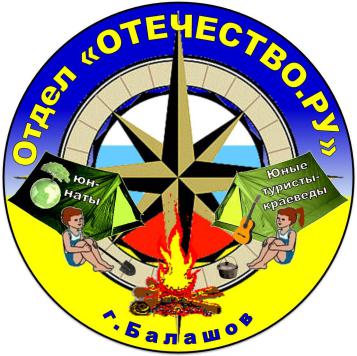 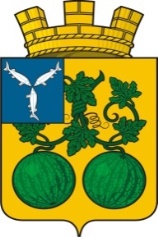 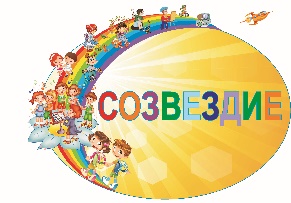 УПРАВЛЕНИЕ ОБРАЗОВАНИЯ АДМИНИСТРАЦИИБАЛАШОВСКОГО МУНИЦИПАЛЬНОГО РАЙОНАГРАМОТАНАГРАЖДАЕТСЯ за ___ местов районной онлайн-викторине «Знатоки спорта»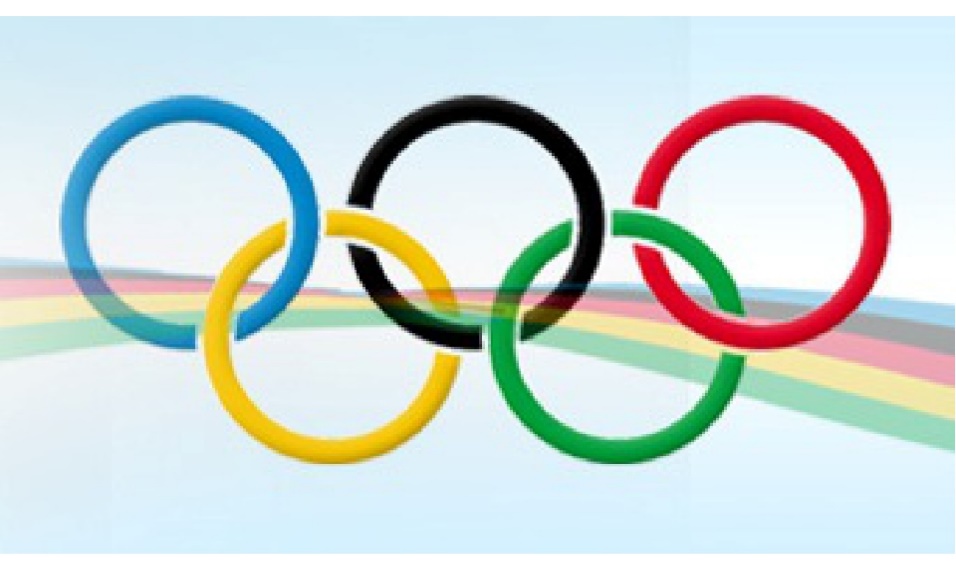 Приказ управления образования администрации Балашовского муниципального района от 25.01.2023 г. №40УПРАВЛЕНИЕ ОБРАЗОВАНИЯ АДМИНИСТРАЦИИБАЛАШОВСКОГО МУНИЦИПАЛЬНОГО РАЙОНАСЕРТИФИКАТВРУЧАЕТСЯ за участиев районной онлайн-викторине «Знатоки спорта»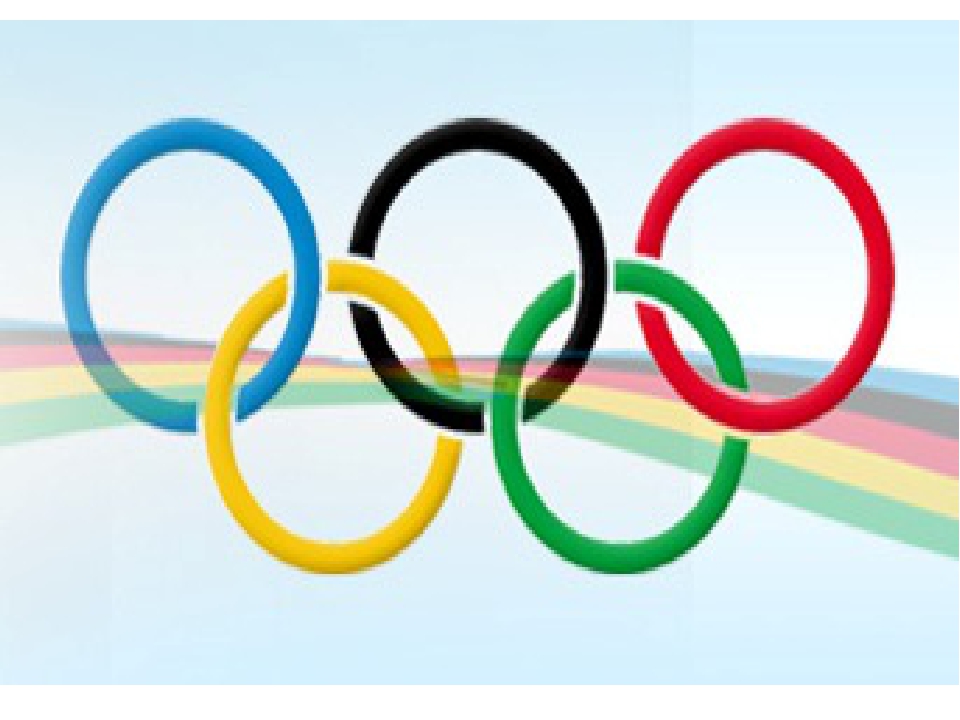 Приказ управления образования администрации Балашовского муниципального района от 25.01.2023 г. №40ФамилияИмяШколаКлассФИО руководителяИтого баллов1 место1 место1 место1 место1 местоАристархов ДмитрийМОУ «Гимназия №1»11Онюшкин А.А.16.0Сухова ДарьяМАОУ СОШ №6 им. Крылова И.В.7Прохвостов Р.Е.16.0Фадеев АндрейМАОУ СОШ №6 им. Крылова И.В.7Кузнецов Д.С.16.02 место2 место2 место2 место2 местоДмитриев ДаниилМОУ СОШ №310Шершнева Т.В.15.0Ченцова ЭвелинаМОУ СОШ №310Шершнева Т.В.15.0Чуркин ИванМОУ СОШ №310Шершнева Т.В.15.0Антонова ДаринаМОУ СОШ №310Шершнева Т.В.15.0Юдина ОлесяМОУ СОШ №310Шершнева Т.В.15.0Позднышева ТатьянаМОУ СОШ №310Шершнева Т.В.15.0Шамина ВиолеттаМОУ СОШ №310Шершнева Т.В.15.0Дендевилов Александр МОУ СОШ с. Тростянка9Объедков Р.Г.15.03 место3 место3 место3 место3 местоБолотин ВиталийМОУ «Гимназия №1»11Онюшкин А.А.14.0Хользунова НадеждаМОУ «Гимназия №1» (филиал в п. Восход)7Головачëва О.П.14.0Павлов ДмитрийМОУ СОШ №310Шершнева Т.В.14.0Федулов НикитаМОУ СОШ №59Меринова Н.В14.0Меринова ВикторияМОУ СОШ №510Иванова Н.А.14.0Гибадуллина АлисаМОУ СОШ №129Новгородова И.В.14.0Гончаров АнтонМАОУ СОШ №158Антонова О.Н.14.0№п/пФамилияИмяШколаКлассФИОруководителяИтого балловМельников КириллМОУ «Лицей»9Захар Е.Г.10.0Шишкина ДианаМОУ «Лицей»9Захар Е.Г13.0Курилов АлексейМОУ «Лицей»9Захар Е.Г7.0Юмашев АлександрМОУ «Лицей»9Захар Е.Г9.0Титова ТатьянаМОУ «Лицей»9Картушин А.С.10.0Коршиков МихаилМОУ «Лицей»9Картушин А.С.9.0Панов АрсенийМОУ «Лицей»9Картушин А.С.2.0Васильева ОлесяМОУ «Лицей»7Мамонова Д.А.9.0Тришечкина ВероникаМОУ «Лицей»9Дмитренко М.С.8.0Степанова МарияМОУ «Лицей»11Глинчикова М.А.9.0Гурина ВикторияМОУ «Лицей»11Глинчикова М.А7.0Бабич АнгелинаМОУ «Гимназия им. Ю.А. Гарнаева»8Голобокова А.М.8.0Богатова АнастасияМОУ «Гимназия им. Ю.А. Гарнаева»8Голобокова А.М.8.0Лебедева СофьяМОУ «Гимназия им. Ю.А. Гарнаева»8Голобокова А.М.2.0Мирошников ДаниилМОУ «Гимназия им. Ю.А. Гарнаева»8Голобокова А.М.10.0Жидкова ЗлатаМОУ «Гимназия им. Ю.А. Гарнаева»8Голобокова А.М.6.0Болонкин ВладимирМОУ «Гимназия им. Ю.А. Гарнаева»9Петракова А.С.6.0Фролов АртëмМОУ «Гимназия им. Ю.А. Гарнаева»9Петракова А.С.10.0Щербак ЕкатеринаМОУ «Гимназия им. Ю.А. Гарнаева»9Петракова А.С.8.0ДмитрийМОУ «Гимназия им. Ю.А. Гарнаева»7Шацкова Т.В.6.0Ломова НинаМОУ «Гимназия им. Ю.А. Гарнаева»7Шацкова Т.В.8.0Беспалов ГлебМОУ «Гимназия им. Ю.А. Гарнаева»7Шацкова Т.В.9.0Шуваев МихаилМОУ «Гимназия им. Ю.А. Гарнаева»7Шацкова Т.В.6.0Белова ДарьяМОУ «Гимназия им. Ю.А. Гарнаева»9Байсмакова О.В.9.0Бодренко АринаМОУ «Гимназия им. Ю.А. Гарнаева»7Руднева Н.М.8.0Вахнина ДаринаМОУ «Гимназия им. Ю.А. Гарнаева»7Хохлова И.В.10.0Кутузова ЕлизаветаМОУ «Гимназия им. Ю.А. Гарнаева»7Хохлова И.В.12.0Коваленко АртёмМОУ «Гимназия им. Ю.А. Гарнаева»2Семенищева Т.Ю.12.0Куликова МарияМОУ «Гимназия №1»9Пачина М.В.4.0Лебедкин КириллМОУ «Гимназия №1»9Пачина М.В.9.0Алексина АлинаМОУ «Гимназия №1»7Пачина М.В.12.0Самохвалова ВикторияМОУ «Гимназия №1»9Пачина М.В.8.0Гимранов РусланМОУ «Гимназия №1»7Пачина М.В.9.0СамойленкоМОУ «Гимназия №1»9Пачина М.В.9.0Павлова АлинаМОУ «Гимназия №1»9Пачина М.В.10.0Лаптева ПолинаМОУ «Гимназия №1»7Пачина М.В.9.0Акапян ДжульеттаМОУ «Гимназия №1»9Пачина М.В.6.0Шевцова ПолинаМОУ «Гимназия №1»7Пачина М.В.3.0Фомина ВикторияМОУ «Гимназия №1»9Пачина М.В.10.0Касаткина ДианаМОУ «Гимназия №1»7Пачина М.В.11.0Дьякова ПолинаМОУ «Гимназия №1»9Пачина М.В.10.0Соседов ДмитрийМОУ «Гимназия №1»10Онюшкин А.А.7.0Моисейкин ИванМОУ «Гимназия №1»10Онюшкин А.А.3.0Гоголева ВарвараМОУ «Гимназия №1»9Шадурдыева И.А.8.0Кобзева АлинаМОУ «Гимназия №1»9Шадурдыева И.А.10.0Воробьёва ВикторияМОУ «Гимназия №1»9Шадурдыева И.А.10.0Филиппов КириллМОУ «Гимназия №1»10Яковлева Ю.В.12.0Блинова ДарьяМОУ «Гимназия №1»10Яковлева Ю.В.13.0Жилин АлександрМОУ «Гимназия №1»10Яковлева Ю.В.8.0Шабанов НикитаМОУ «Гимназия №1»7Фролова И.А.4.0Аксенова ВероникаМОУ «Гимназия №1»7Ефремова Т.В.12.0Гончаров НикитаМОУ «Гимназия №1»7Головачëва О.П.9.0Аборина ЕвгенияМОУ «Гимназия №1»7Головачëва О.П.3.0Иренкова ЛизаМОУ «Гимназия №1» (филиал в п. Восход)7Головачëва О.П.11.0Шнякин ИванМОУ «Гимназия №1» (филиал в п. Восход)7Головачëва О.П.8.0Саяпина МарияМОУ «Гимназия №1» (филиал в п. Восход)7Головачëва О.П.8.0Путилина ДарьяМОУ «Гимназия №1» (филиал в п. Восход)8Патрина С.Ю.10.0Филиппов АртёмМОУ «Гимназия №1» (филиал в п. Восход)8Патрина С.Ю.8.0Ковырялов ЛеонидМОУ «Гимназия №1» (филиал в п. Восход)8Патрина С.Ю.6.0Тарасова АннаМОУ «Гимназия №1» (филиал в п. Восход)8Патрина С.Ю.11.0Скотникова ПолинаМОУ «Гимназия №1» (филиал в п. Восход)8Патрина С.Ю.10.0Перетрухина АнастасияМОУ «Гимназия №1» (филиал в п. Восход)8Патрина С.Ю.9.0Какурин ИванМОУ «Гимназия №1» (филиал в п. Восход)9Помыкалова Е.В.5.0Шулаева ПолинаМОУ «Гимназия №1» (филиал в п. Восход)9Помыкалова Е.В.1.0Морозов СтасМОУ СОШ №310Шершнева Т.В.9.0Ковалева ЮлияМОУ СОШ №310Шершнева Т.В.13.0Кривошеев КириллМОУ СОШ №310Шершнева Т.В.7.0Масленникова КсенияМОУ СОШ №310Шершнева Т.В.13.0Нагибина НатальяМОУ СОШ №310Шершнева Т.В.9.0Алипов МаксимМОУ СОШ №310Шершнева Т.В.7.0Мартынчук АлисаМОУ СОШ №310Шершнева Т.В.7.0Соболева СофьяМОУ СОШ №37Данилова А.Л.6.0Дуванская ВарвараМОУ СОШ №37Данилова А.Л.7.0Чечет АнастасияМОУ СОШ №37Магамедова Н.И.13.0ВилковаМОУ СОШ №37Магамедова Н.И.2.0Трегубов ДмитрийМОУ СОШ №37Магамедова Н.И.9.0Шишкина АнастасияМОУ СОШ №37Магамедова Н.И.9.0Петченко СофьяМОУ СОШ №37Магамедова Н.И.9.0Алферьева КсенияМОУ СОШ №311Магамедова Н.И.11.0Бирюкова ВероникаМОУ СОШ №37Магамедова Н.И.9.0Мельникова КсенияМОУ СОШ №37Магамедова Н.И.10.0Копейкин ВладиславМОУ СОШ №37Магамедова Н.И.9.0Антипова КсенияМОУ СОШ №37Магамедова Н.И.11.0Ломакин КириллМОУ СОШ №59Меринова Н.В.7.0Захаров КириллМОУ СОШ №59Меринова Н.В13.0Бакурская ВикторияМОУ СОШ №510Иванова Н.А.9.0Юсифова ЭвелинаМАОУ СОШ №6 им. Крылова И.В.10Прохвостов Р.Е.9.0Трофимова АлександраМАОУ СОШ №6 им. Крылова И.В.9Прохвостов Р.Е.13.0Михеев ЕгорМАОУ СОШ №6 им. Крылова И.В.7Кузнецов Д.С.7.0Кочетова МаринаМАОУ СОШ №6 им. Крылова И.В.8Сафарова Е.А.8.0Самородов АртемМАОУ СОШ №6 им. Крылова И.В.8Сафарова Е.А.1.0Погодин НикитаМАОУ СОШ №6 им. Крылова И.В.9Быстрова Л.А.9.0Мезин ИльяМАОУ СОШ №6 им. Крылова И.В.9Длиннова Л.А.10.0Воронин СтасМАОУ СОШ №6 им. Крылова И.В.9Длиннова Л.А.9.0Новгородов ВладимирМОУ СОШ №129Новгородова И.В.12.0Тэпова СашаМАОУ СОШ №158Антонова О.Н.10.0Рябкова ДашаМАОУ СОШ №158Антонова О.Н.10.0Тимошина АлександраМАОУ СОШ №158Антонова О.Н.10.0Дылюк МаринаМАОУ СОШ №159Борщёва И.Н.8.0Мстоян ТелиМАОУ СОШ р.п. Пинеровка7Вячина А.А.9.0Спиркина АлисаМАОУ СОШ р.п. Пинеровка7Вячина А.А.8.0Неверова ВикторияМАОУ СОШ р.п. Пинеровка10Вячина А.А.7.0Спинул НоннаМАОУ СОШ р.п. Пинеровка7Вячина А.А.8.0Гончаров ВладиславМОУ СОШ с. Репное8Кондрашова С.А.8.0Крайнев АлександрМОУ СОШ с. Репное8Кондрашова С.А.9.0Кособрюхов ЕгорМОУ СОШ с. Репное10Кособрюхова М.А.9.0Марусёв ИльяМОУ СОШ с. Репное11Вилякин Р.В.12.0Дорофеев ЕгорМОУ СОШ с. Репное11Вилякин Р.В.9.0Бирюков НиколайМОУ СОШ с. Репное8Музалькова О.В.11.0Панюшкина ВарвараМОУ СОШ с. Репное7Лештаева Е.В.8.0Темерханов РусланМОУ СОШ с. Родничок им. В.П. Сергеева9Грезнева О.В.4.0Свиридова МарияМОУ СОШ с. Родничок им. В.П. Сергеева9Грезнева О.В.9.0Якимова ВалерияМОУ СОШ с. Родничок им. В.П. Сергеева9Грезнева О.В.11.0Сергеев МаксимМОУ СОШ с. Родничок им. В.П. Сергеева9Коваленка М.Т.8.0Сидорова  ВераМОУ СОШ с. Родничок им. В.П. Сергеева7Коваленка М.Т.9.0Дробышева АлёнаМОУ СОШ с. Родничок им. В.П. Сергеева9Коваленка М.Т.3.0Аносова ДарьяМОУ СОШ с. Родничок им. В.П. Сергеева9Коваленка М.Т.10.0Каретникова АнгелинаМОУ СОШ с. Родничок им. В.П. Сергеева7Кобыненкова О.В.8.0Бичерова АгатаМОУ СОШ с. Родничок им. В.П. Сергеева7Кобыненкова О.В.8.0Земнухов АртемМОУ СОШ с. Барки8Власенко А.А.5.0Кармаев ВикторМАОУ СОШ с. Большой Мелик7Махров С.С.1.0Щербинин СергейМАОУ СОШ с. Большой Мелик9Махров С.С.2.0Исмаилов ИсмаилМАОУ СОШ с. Большой Мелик СП в с. Котоврас7Кармаева В.В.8.0Донцова ДарьяМАОУ СОШ с. Большой Мелик СП в с. Котоврас7Кармаева В.В.8.0Кустарёва ВиолеттаМАОУ СОШ с. Большой Мелик СП в с. Котоврас7Кармаева В.В.10.0Кармаев ЗахарМАОУ СОШ с. Большой Мелик СП в с. Котоврас9Кармаева В.В.7.0Чернов НикитаМАОУ СОШ с. Большой Мелик СП в с. Котоврас9Кармаева В.В.1.0Пьянченко ГлебМОУ СОШ п. Первомайский (филиал в п. Ветельный)7Харламова Е.Н.8.0Ефремов ДанилаМОУ СОШ п. Первомайский (филиал в п. Ветельный)9Пьянченко О.И.6.0Антонишина КристинаМОУ СОШ с. Терновка (филиал в с. Данилкино)10Невзоров А.А.10.0Микитюк АнастасияМБУДО Центр «Созвездие»10Кудлай Н.М.9.0Кочетова МаринаМБУДО Центр «Созвездие»8Кудлай Н.М.8.0Кудлай Диана МБУДО Центр «Созвездие»7Кудлай Н.М.13.0Белоусов ДмитрийМБУДО Центр «Созвездие»7Кудлай Н.М.6.0